For immediate releaseShanghai Chic Restaurant brings a harmonious feast with new ‘Taste of Asia’ sampling menu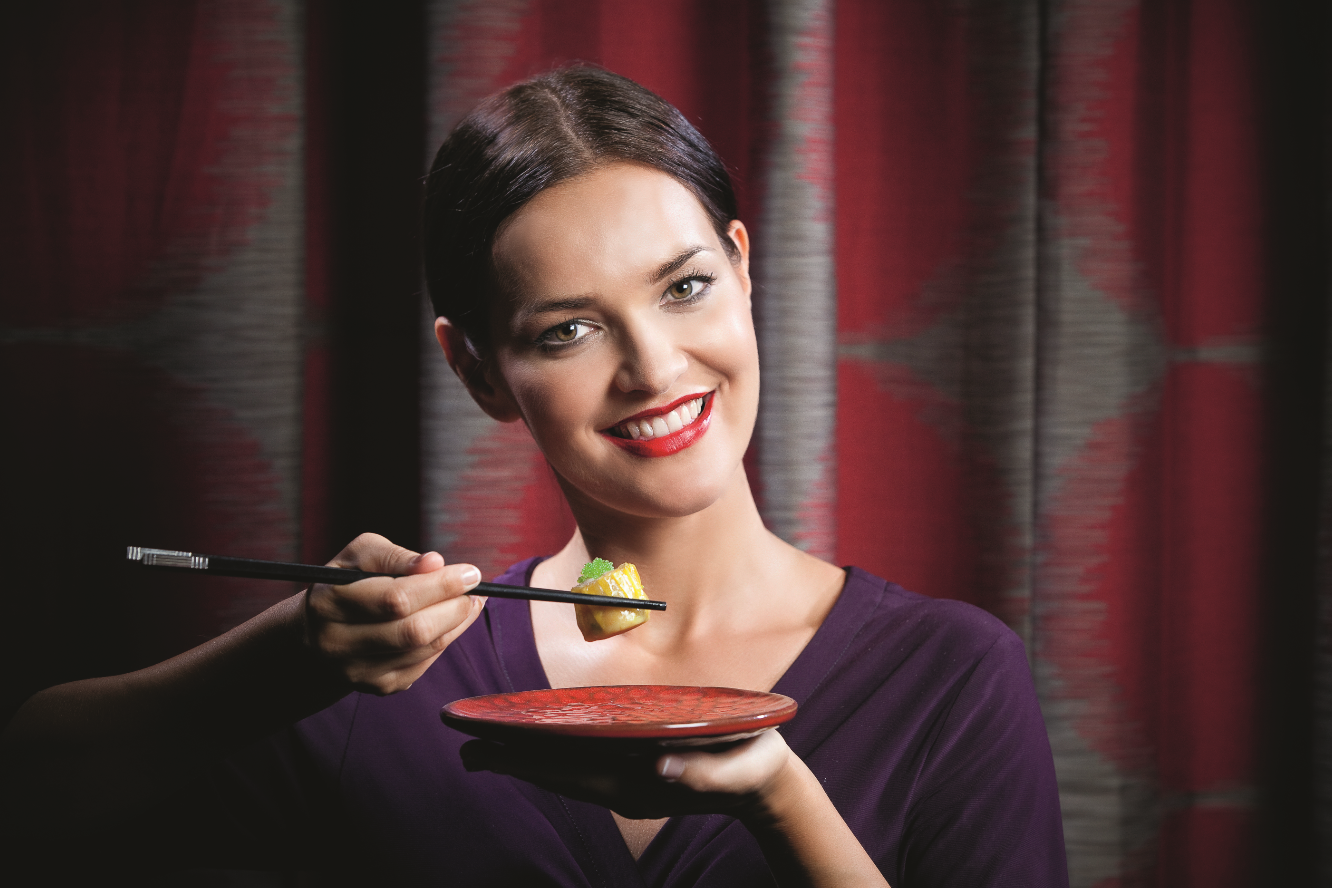 The 6-course menu takes discerning palates across Asia from AED 195June 16, 2019 - Dubai, UAE – Award-winning Shanghai Chic Restaurant at Movenpick Hotel Ibn Battuta Gate reveals a 6-course set menu packed with 18 dishes highlighting a diverse range of Asian cuisines for only AED 195 per person inclusive of soft beverages. Coined as “Taste of Asia,” the degustation menu boasts a distinct pan-Asian flare complimented by the restaurant’s burgundy and black chic interiors. Crafted carefully to compliment every dish, it immediately ignites a flavorful tour of Asia – from the bustling streets of Bangkok, vibrant districts of Shanghai to the skyscrapers of Tokyo – without leaving the comforts of Dubai. With a whopping 18 dishes on the menu, guests are up for an epicurean expedition. Anticipate signature dishes like black peppered beef tenderloin and wasabi prawns alongside chef’s special Kapitan chicken with Nyonya curry sauce and Wok Fried Calamari, Curry Leaf, Shredded Egg Yolk.Specialty Chef Bon Cheang conceptualized the tasting menu taking in mind the diverse cultures of Dubai. “This menu is perfect for diners that are curious about the Asian cuisine or those that already enjoy them. It is a fusion of flavours that creates a unique dining synergy and harmony with every dish,” said Chef Bon Chaeng. The menu is available every day for dinner from 6.30pm to 11pm at Shanghai Chic restaurant located on the ground floor of Movenpick Hotel Ibn Battuta Gate Dubai and replaces the Unlimited Tasting Night offer.For table reservations please contact:04 444 5613  /  052 630 8954  | dine.ibnbattuta@movenpick.comKnow more at: @MovenpickIBG #MovenpickIBG #MovenpickMoments  # # #About Mövenpick Hotel Ibn Battuta Gate Discover vibrant Dubai and immerse yourself in the authentic Arabian style of Mövenpick Hotel Ibn Battuta Gate Dubai. The luxury hotel is walking distance from Ibn Battuta Shopping Mall and the Dubai Metro, with easy access to Dubai’s top attractions. The Palm Jumeirah, Dubai Marina and Jebel Ali Free Zone are nearby. The 14th century travels of the Arab explorer Ibn Battuta have inspired our 396 rooms and suites, with intricate design details and cuisines from China, India, Arabia and the Mediterranean through its eight restaurants, bars and lounges. Unwind at our rooftop swimming pool, stay fit in the gym or enjoy a treatment at the spa. Take advantage of complimentary beach access and transfers to Private Beach Club on The Palm Jumeirah and get the children to explore some fun activities at the Little Birds Club. Host an unforgettable Dubai conference or event in our ballroom, 15 meeting rooms, outdoor venues or magnificent grand hall with its 88 giant lanterns.movenpick.com | accorhotels.comFor further information, please contact:Angelo De GuzmanMarketing and Communications ManagerMövenpick Hotel Ibn Battuta Gate DubaiPhone: +971 4 4440000 | Mobile: +971 56 9434 775 / +971 55 400 2759 angelo.deguzman@movenpick.com  | www.movenpick.com